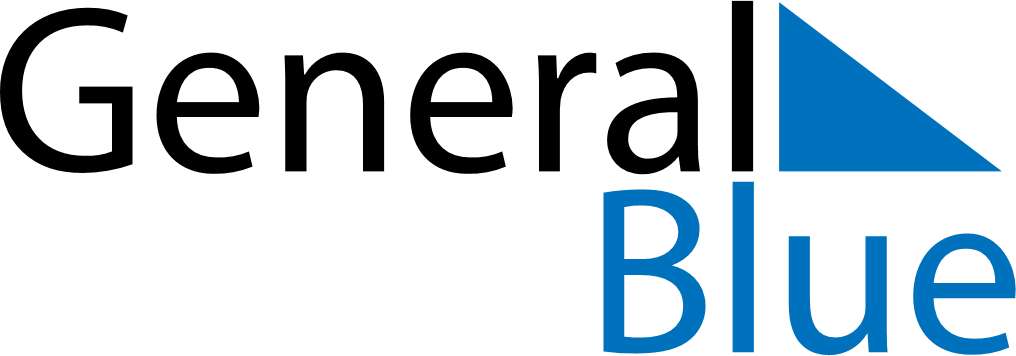 May 2029May 2029May 2029May 2029JerseyJerseyJerseyMondayTuesdayWednesdayThursdayFridaySaturdaySaturdaySunday12345567891011121213Early May bank holidayLiberation Day1415161718191920212223242526262728293031Spring bank holiday